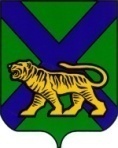 ТЕРРИТОРИАЛЬНАЯ ИЗБИРАТЕЛЬНАЯ КОМИССИЯ ПАРТИЗАНСКОГО РАЙОНАРЕШЕНИЕ с. Владимиро-АлександровскоеОб утверждении графика работы членов территориальной избирательной комиссии Партизанского района с правом решающего голоса  по подготовке и проведению дополнительных выборах депутатов Думы Партизанского муниципального района пятого созыва по одномандатным избирательным округам № 12 и № 15, назначенных на 3 сентября 2017 годаВ соответствии с пунктом 1 Порядка  выплаты дополнительной оплаты труда  (вознаграждения) членам территориальной, участковых избирательных комиссий с правом решающего голоса, работнику аппарата территориальной избирательной комиссий, а также выплат гражданам, привлекаемым к работе в данных комиссиях, в период подготовки и проведения дополнительных выборах депутатов Думы Партизанского муниципального района пятого созыва по одномандатным избирательным округам № 12 и № 15, назначенных на 3 сентября 2017 года, утвержденного решением  территориальной избирательной комиссии Партизанского района от 14 июня 2017 г.  № 176/51, территориальная избирательная комиссия Партизанского районаРЕШИЛА:Утвердить график работы членов территориальной избирательной комиссии Партизанского района с правом решающего голоса  по подготовке и проведению дополнительных выборах депутатов Думы Партизанского муниципального района пятого созыва по одномандатным избирательным округам № 12 и № 15, назначенных на 3 сентября 2017 года, на июнь 2017 года (прилагается). 14.06.2017                        № 180/51Председатель комиссии                                                       Ж.А. Запорощенко    Секретарь заседания                                                            О.В.Цакун   